(별지1) 대한민국 모범리더상-SVE특별상 후보등록 신청서(별지2) 후보 공적조서대한민국 모범리더상-SVE특별상 후보 공적조서※ 필요할 경우 별지 추가 작성 요함.대한민국 모범리더상-SVE 특별상 제정 목적‘대한민국 모범리더상(어린이·청소년상)’은 2017년 제정됐다. 이 상은 학교 안팎의 환경 개선을 위해 노력한 학생, 각종 봉사활동을 꾸준히 실천 함으로서 타의 모범이 되는 학생, 집단 따돌림과 언어 폭력을 포함한 각종 학교 폭력을 예방하는데 앞장선 학생 등 선행활동을 실천한 모범학생을 찾아 그들을 격려하는데 목적이 있다. 또한 이를 통해서 학생과 선생님이 함께 건강하고 행복한 학교를 만들어 가는데 기여함은 물론 학교 폭력을 예방하고 추방하고자 한다.‘대한민국 모범리더상’의 공모 자격은 전국 초·중·고등학교 재학생이다. 시상은 대상, 금상, 은상, 동상, 장려상 부문으로 구성돼 있다. 대상 부문은 장학금 및 상장과 상패가 수여된다. 금상·은상·동상 부문은 상장과 상패, 장려상 부문은 상장이 각각 수여된다.‘SVE 특별상(성인상)’은 학교 폭력 문제를 해결하는데 공로가 있는 대학생 이상의 성인에게 수여하는 상으로, 학교 폭력을 예방하고 추방하는데 그 목적이 있다.i DREAM 석학(石鶴)[1] 장학금
(i DREAM SEOKHAK(石鶴) SCHOLARSHIP)특히 대상 부문 초·중·고 학생에게는 각각 ‘i DREAM 석학(石鶴) 장학금(i DREAM SEOKHAK(石鶴) SCHOLARSHIP)’이 수여된다.석학(石鶴): 미물(微物)도 학이 되어 날아가듯 좌절하지 않고 꿈과 희망을 향해 끊임없이 도전하라는 의미다(SEOKHAK, which means that just as a little thing becomes a crane and flies away, do not be discouraged and constantly challenge toward your dreams and hopes).세계연맹장학재단(설립준비중)의 ‘i DREAM 석학(石鶴) 장학금(i DREAM SEOKHAK(石鶴) SCHOLARSHIP)’은 대한민국 모범리더상(어린이·청소년상) ‘대상(大賞)’ 부문 수상자 및 전국의 소년소녀 가장 등 소외된 환경에 놓여 있는 인재를 비롯한 창의적이고 모범적인 초등학교, 중학교, 고등학교, 대학교에 재학 중인 학생에게 소정의 장학금을 지원하는 것으로, 학생들이 자신의 꿈을 펼치며 올바른 인격체로 성장할 수 있도록 조력하는데 목표를 두고 있다. 공기업평가위(SEC)가 하는 일(WFPL 공공기관•기업 학폭추방 ESG 평가위원회)공기업평가위(SEC) (WFPL 공공기관•기업 학폭추방 ESG 평가위원회)가 하는 일은각종 대책에도 효과적으로 대응하지 못하고 있는 학교폭력 문제를 공공기관 및 기업의 참여를 통해 해결해 감으로써 학교 정상화는 물론 교권을 회복시키고, 미래세대인 학생이 학교에서 자신의 꿈과 희망을 마음껏 펼쳐 건강한 시민으로 성장할 수 있도록 돕는 데 있다. 또한 이를 통해 지역 발전과 국가 발전을 위한 법과 제도적 장치 마련은 물론 미래세대를 위한 올바른 환경 구축에 기여하는 데 있다.공기업평가위(SEC)는 이를 위해  공공기관 및 중견기업을 포함한 대기업 등에 대한 학교폭력 예방 및 추방활동을 조사하고 ‘WF학폭추방인권지수(WFSVESGI)’에 의거한 ‘공공기관·기업 학폭추방 ESG 평가’ 결과를 매년 공개한다.‘공공기관•대기업 학폭추방’ 조사한 학생 가산점 부여‘WFPL 공공기관·기업 학폭추방 ESG 평가’ 대상자인 ‘공공기관 및 중견기업을 포함한 대기업’의 학교폭력 예방 및 추방을 위한 활동 등 조사에 협력한 학생은 가산점이 부여된다.
 '학교폭력 예방 및 추방을 위한 학폭추방 ESG 평가' 대상자인 '공공기관 및 중견기업을 포함한 대기업'은 다음과 같다.
 △삼성전자 △LG전자 △LG그룹 △SK텔레콤 △포스코 △KT △네이버 △카카오 △SK하이닉스 △현대자동차 △기아자동차 △대한항공 △GS리테일 △한국중부발전 △LG유플러스 △삼성SDS △DGB대구은행 △애큐온캐피탈 △JB전북은행 △롯데지주 △인천국제공항공사 △NH투자증권 △하나캐피탈 △KB캐피탈 △삼성카드 △롯데렌탈 △롯데글로벌로지스 △GS칼텍스 △NH투자증권 △삼성카드 △한일홀딩스 △한국자산관리공사(캠코) △KB국민카드 △NH농협은행 △롯데카드 △신한캐피탈 △현대카드 △현대캐피탈 △롯데손해보험 △애큐온캐피탈 △한화생명 △IBK기업은행 △우리카드 △우리은행 △KEB하나은행 △KB국민카드 △BNK부산은행 △한미약품 △JW중외제약 △대웅제약 △삼성바이오로직스 △셀트리온 △동아제약 △일동제약 △일양약품 △동화약품 △삼진제약 △광동제약 △종근당 △현대약품 △지오영그룹 △유한양행 △마크로젠 △GS건설 △삼성물산 △한국토지주택공사(LH) △MDM그룹 △SK건설 △한국자산신탁 △포스코건설 △HF 한국주택금융공사 △퍼시스 △일룸 △한국타이어 △CJ ENM △부강테크 △한샘 △현대리바트 △만도 △BAT코리아 △한국전력공사 △한화에너지 △엔씨소프트 △SK C&C △오비맥주 △현대백화점 △롯데쇼핑 △신세계백화점 △매일유업 △안랩 △남양유업 △한국수자원공사 △효성 △한국동서발전 △한진 △LG화학 △한국수력원자력 △코스맥스 △GS홈쇼핑 △아모레퍼시픽 △현대오일뱅크 △삼성증권 △한국중부발전 △삼양식품 △SK이노베이션 △BAT코리아 △롯데쇼핑 △LG하우시스 △현대제철 △한국남동발전 △한국전력공사 △한국지역난방공사 △CJ대한통운 △풀무원 △이마트 △롯데백화점 △삼성화재 △LS △CJ제일제당 △SK종합화학 △롯데케미칼 △한솥 △삼표시멘트 △금호석유화학 △SK렌터카 △한국철도공사 △우아한형제들 △한세엠케이 △CJ올리브영 △기타 공공기관 및 기업 등.(별지3) 공공기관 및 중견기업을 포함한 대기업 학폭추방활동 조사 현황※ 필요할 경우 별지 추가 작성 요함.(별지 4) 추천인 작성 양식추 천 인 (10인 이상)❋ 상기 추천인 모두는 세계청년리더총연맹(부설 기관: 세계언론협회, 세계연맹기자단, 세계연맹유튜버기자단, 국제ESG평가원, 국제소비자평가원, 국제청소년연구원, 국제정책연구원, 전국 NGO모니터단, 통일정책연구원, 세계학교폭력추방본부 등 포함)회원 가입에 동의 함. 또한 학교폭력추방 1,000만인 서명운동에 동참함. (단, 추천인의 회원가입이나 탈퇴는 자유.)(별지 5)                      개인정보활용 동의서세계청년리더총연맹 부설 기관 회원가입, 홈페이지 수상내용 등록학교폭력추방 1000만인 서명운동 동참 등에 대한 동의상기와 같이 세계청년리더총연맹 홈페이지에 개인정보를 수집․수록하여 수상자 안내 및 홍보, 세계청년리더총연맹 부설 기관 회원가입, 홈페이지 수상내용 등록 학교폭력추방 1000만인 서명운동 동참 등에 대한 동의서 등의 목적으로 활용되며 또한 세계청년리더총연맹 홈페이지의 개인정보 동의서를 재 확인했습니다.상 명◇대한민국 모범리더상 (어린이-청소년상)대한민국 모범리더상 부문: ▲대상(  ) ▲금상(  ) ▲은상(  ) ▲동상(  ) ▲장려상(  )주의: 각 부문은 심사 및 평가 결과에 따라 결정되므로 후보자 본인은 선택할 수 없음.◇대한민국 SVE특별상 (성인상): 부문(SVE특별상)◇대한민국 모범리더상 (어린이-청소년상)대한민국 모범리더상 부문: ▲대상(  ) ▲금상(  ) ▲은상(  ) ▲동상(  ) ▲장려상(  )주의: 각 부문은 심사 및 평가 결과에 따라 결정되므로 후보자 본인은 선택할 수 없음.◇대한민국 SVE특별상 (성인상): 부문(SVE특별상)◇대한민국 모범리더상 (어린이-청소년상)대한민국 모범리더상 부문: ▲대상(  ) ▲금상(  ) ▲은상(  ) ▲동상(  ) ▲장려상(  )주의: 각 부문은 심사 및 평가 결과에 따라 결정되므로 후보자 본인은 선택할 수 없음.◇대한민국 SVE특별상 (성인상): 부문(SVE특별상)◇대한민국 모범리더상 (어린이-청소년상)대한민국 모범리더상 부문: ▲대상(  ) ▲금상(  ) ▲은상(  ) ▲동상(  ) ▲장려상(  )주의: 각 부문은 심사 및 평가 결과에 따라 결정되므로 후보자 본인은 선택할 수 없음.◇대한민국 SVE특별상 (성인상): 부문(SVE특별상)◇대한민국 모범리더상 (어린이-청소년상)대한민국 모범리더상 부문: ▲대상(  ) ▲금상(  ) ▲은상(  ) ▲동상(  ) ▲장려상(  )주의: 각 부문은 심사 및 평가 결과에 따라 결정되므로 후보자 본인은 선택할 수 없음.◇대한민국 SVE특별상 (성인상): 부문(SVE특별상)◇대한민국 모범리더상 (어린이-청소년상)대한민국 모범리더상 부문: ▲대상(  ) ▲금상(  ) ▲은상(  ) ▲동상(  ) ▲장려상(  )주의: 각 부문은 심사 및 평가 결과에 따라 결정되므로 후보자 본인은 선택할 수 없음.◇대한민국 SVE특별상 (성인상): 부문(SVE특별상)성 명(한글/한자):(한글/한자):(한글/한자):(한글/한자):(한글/한자):사 진성 명(영문): (영문): (영문): (영문): (영문): 사 진연락처(직장):                    (Mobile):(직장):                    (Mobile):(직장):                    (Mobile):(직장):                    (Mobile):(직장):                    (Mobile):사 진주민등록번호주민등록번호(앞자리):(앞자리):(앞자리):(앞자리):사 진소속(직장/학교)소속(직장/학교)                      (팩스번호):                      (팩스번호):                      (팩스번호):                      (팩스번호):사 진직책(또는 학년)직책(또는 학년)사 진e-maile-mail사 진주소주소사 진최종학력최종학력추가연락처담임선생님/추천인추가연락처담임선생님/추천인성명소속추가연락처담임선생님/추천인추가연락처담임선생님/추천인연락처직책위와 같이 세계청년리더총연맹(WFPL, WORLD FEDERAL OF POWER LEADERS) 부설 인권기구인 세계학교폭력추방본부(SVEH)가 시행하는 ‘대한민국 모범리더상-SVE특별상 운영규정’에 의한 ‘대한민국 모범리더상-SVE특별상’ 후보등록을 신청하며, ‘공적조서를 포함한 자료 등을 아래 이메일로 송부합니다.대한민국모범리더상SVE특별상조직위원회 메일: awards@wfple.org, webmaster@wfple.org20   년     월     일후보등록 신청인 성명: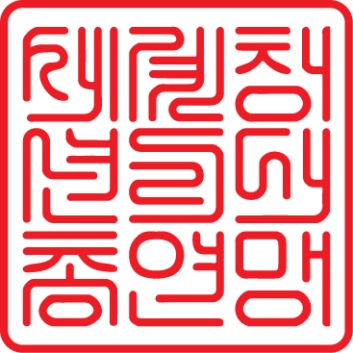 신청인 연락처(MOBILE):  대한민국모범리더상-SVE특별상조직위원회세계학교폭력추방본부(SVEH)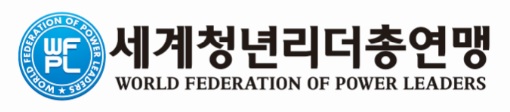 위와 같이 세계청년리더총연맹(WFPL, WORLD FEDERAL OF POWER LEADERS) 부설 인권기구인 세계학교폭력추방본부(SVEH)가 시행하는 ‘대한민국 모범리더상-SVE특별상 운영규정’에 의한 ‘대한민국 모범리더상-SVE특별상’ 후보등록을 신청하며, ‘공적조서를 포함한 자료 등을 아래 이메일로 송부합니다.대한민국모범리더상SVE특별상조직위원회 메일: awards@wfple.org, webmaster@wfple.org20   년     월     일후보등록 신청인 성명:신청인 연락처(MOBILE):  대한민국모범리더상-SVE특별상조직위원회세계학교폭력추방본부(SVEH)위와 같이 세계청년리더총연맹(WFPL, WORLD FEDERAL OF POWER LEADERS) 부설 인권기구인 세계학교폭력추방본부(SVEH)가 시행하는 ‘대한민국 모범리더상-SVE특별상 운영규정’에 의한 ‘대한민국 모범리더상-SVE특별상’ 후보등록을 신청하며, ‘공적조서를 포함한 자료 등을 아래 이메일로 송부합니다.대한민국모범리더상SVE특별상조직위원회 메일: awards@wfple.org, webmaster@wfple.org20   년     월     일후보등록 신청인 성명:신청인 연락처(MOBILE):  대한민국모범리더상-SVE특별상조직위원회세계학교폭력추방본부(SVEH)위와 같이 세계청년리더총연맹(WFPL, WORLD FEDERAL OF POWER LEADERS) 부설 인권기구인 세계학교폭력추방본부(SVEH)가 시행하는 ‘대한민국 모범리더상-SVE특별상 운영규정’에 의한 ‘대한민국 모범리더상-SVE특별상’ 후보등록을 신청하며, ‘공적조서를 포함한 자료 등을 아래 이메일로 송부합니다.대한민국모범리더상SVE특별상조직위원회 메일: awards@wfple.org, webmaster@wfple.org20   년     월     일후보등록 신청인 성명:신청인 연락처(MOBILE):  대한민국모범리더상-SVE특별상조직위원회세계학교폭력추방본부(SVEH)위와 같이 세계청년리더총연맹(WFPL, WORLD FEDERAL OF POWER LEADERS) 부설 인권기구인 세계학교폭력추방본부(SVEH)가 시행하는 ‘대한민국 모범리더상-SVE특별상 운영규정’에 의한 ‘대한민국 모범리더상-SVE특별상’ 후보등록을 신청하며, ‘공적조서를 포함한 자료 등을 아래 이메일로 송부합니다.대한민국모범리더상SVE특별상조직위원회 메일: awards@wfple.org, webmaster@wfple.org20   년     월     일후보등록 신청인 성명:신청인 연락처(MOBILE):  대한민국모범리더상-SVE특별상조직위원회세계학교폭력추방본부(SVEH)위와 같이 세계청년리더총연맹(WFPL, WORLD FEDERAL OF POWER LEADERS) 부설 인권기구인 세계학교폭력추방본부(SVEH)가 시행하는 ‘대한민국 모범리더상-SVE특별상 운영규정’에 의한 ‘대한민국 모범리더상-SVE특별상’ 후보등록을 신청하며, ‘공적조서를 포함한 자료 등을 아래 이메일로 송부합니다.대한민국모범리더상SVE특별상조직위원회 메일: awards@wfple.org, webmaster@wfple.org20   년     월     일후보등록 신청인 성명:신청인 연락처(MOBILE):  대한민국모범리더상-SVE특별상조직위원회세계학교폭력추방본부(SVEH)위와 같이 세계청년리더총연맹(WFPL, WORLD FEDERAL OF POWER LEADERS) 부설 인권기구인 세계학교폭력추방본부(SVEH)가 시행하는 ‘대한민국 모범리더상-SVE특별상 운영규정’에 의한 ‘대한민국 모범리더상-SVE특별상’ 후보등록을 신청하며, ‘공적조서를 포함한 자료 등을 아래 이메일로 송부합니다.대한민국모범리더상SVE특별상조직위원회 메일: awards@wfple.org, webmaster@wfple.org20   년     월     일후보등록 신청인 성명:신청인 연락처(MOBILE):  대한민국모범리더상-SVE특별상조직위원회세계학교폭력추방본부(SVEH)학력/경력/포상학력/경력/포상년월일내 용‘WFPL 공공기관·기업 학폭추방 ESG 평가’ 대상자인 ‘공공기관 및 중견기업을 포함한 대기업’ 조사 현황1. 조사대상(공공기관/중견기업 포함 대기업 등)2. 조사내용
(조사한 단체의 학교폭력 예방 및 추방 활동을 포함한 인권분야 추진 상황.)3. 학교폭력을 예방하고 추방하기 위해 앞으로 어떤 활동을 이어나갈 계획인가?4. 기타 (하고 싶은 이야기가 있다면)위와 같이 ‘공공기관 및 중견기업을 포함한 대기업의 학교 폭력 예방 및 추방을 위한 활동 등을 조사하여 제출함.20 년  월  일  후보자  (성명/소속/직책): 연락처(핸드폰/모바일):번호성명소속/직책연락처주 소12345678910세계청년리더총연맹 부설 기관 홈페이지 수상내용 등록학교폭력추방 1000만인 서명운동 동참 등에 대한 동의서귀하의 정보는 ｢개인정보보호법｣에 따라 세계청년리더총연맹 홈페이지(www.wfple.org)에 귀하의 공적을 기리고 국민들께 홍보하기 위한 목적으로 활용됩니다. 또한 세계총연맹이 추진하는 학교폭력 예방 및 추방을 위한 1000만인 서명운동의 동참에 대한 동의와 세계총연맹 부설 기관 회원 가입 이외 다른 목적으로는 활용되지 않음을 알립니다. 귀하께서 제공해 주신 등록정보는 ｢개인정보보호법｣, ｢행정안전부 표준 개인정보보호 지침｣ 등 관계 법규에 따라 보호되며, 원하시는 경우 언제든지 폐기 및 오류정보에 대해 수정 요구하실 수 있습니다.세계청년리더총연맹 부설 기관 회원가입, 홈페이지 수상내용 등록학교폭력추방 1000만인 서명운동 동참 등에 대한 동의서세계청년리더총연맹 부설 기관 회원가입, 홈페이지 수상내용 등록학교폭력추방 1000만인 서명운동 동참 등에 대한 동의서홈페이지정보이용 동의여부개인정보보호법 제15조 제1항(개인정보의 수집․이용)에 의거하여 본인의 개인정보를 제공할 것을 동의합니다. 정보이용기간(2년)경과후 계속이용 동의여부개인정보보호법 제15조 제1항(개인정보의 수집․이용)에 의거하여 본인의 개인정보를 제공할 것을 동의합니다. 상기 내용에 모두 동의합니다. (     )상기 내용에 모두 동의합니다. (     )상기 내용에 모두 동의하지 않습니다. (     )본인은 상기 내용에 모두 동의하며, 세계청년리더총연맹 회원에 가입했음을 확인합니다. *주의사항 : 후보등록은 세계청년리더총연맹(WFPL)의 회원에 가입하고 상기 내용에 모두 동의하여야 신청할 수 있음.본인은 상기 내용에 모두 동의하며, 세계청년리더총연맹 회원에 가입했음을 확인합니다. *주의사항 : 후보등록은 세계청년리더총연맹(WFPL)의 회원에 가입하고 상기 내용에 모두 동의하여야 신청할 수 있음.본인은 상기 내용에 모두 동의하며, 세계청년리더총연맹 회원에 가입했음을 확인합니다. *주의사항 : 후보등록은 세계청년리더총연맹(WFPL)의 회원에 가입하고 상기 내용에 모두 동의하여야 신청할 수 있음.20   년     월     일20   년     월     일20   년     월     일후보등록 신청인 성명후보등록 신청인 연락처(MOBILE)